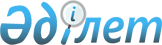 О внесении изменений в решение Талгарского районного маслихата от 29 декабря 2022 года № 39-115 "О бюджетах города Талгар и сельских округов Талгарского района на 2023-2025 годы"Решение Талгарского районного маслихата Алматинской области от 25 мая 2023 года № 4-21
      Талгарский районный маслихат РЕШИЛ:
      1. Внести в решение Талгарского районного маслихата "О бюджетах города Талгар и сельских округов Талгарского района на 2023-2025 годы" от 29 декабря 2022 года № 39-115 следующие изменения:
      пункты 1, 2, 3, 4, 5, 6, 7, 8, 9, 10, 11 указанного решения изложить в новой редакции:
       "1. Утвердить бюджет города Талгар на 2023-2025 годы, согласно приложениям 1, 2 и 3 к настоящему решению соответственно, в том числе на 2023 год в следующих объемах:
      1)доходы 911 313 тысячи тенге:
      налоговые поступления 755 282 тысячи тенге;
      неналоговые поступления 0 тенге;
      поступления от продажи основного капитала 0 тенге;
      поступление трансфертов 156 031 тысяч тенге;
      2) затраты 1 007 255 тысяч тенге;
      3) чистое бюджетное кредитование 0 тенге:
      бюджетные кредиты 0 тенге;
      погашение бюджетных кредитов 0 тенге;
      4) сальдо по операциям с финансовыми активами 0 тенге:
      приобретение финансовых активов 0 тенге;
      поступления от продажи финансовых активов государства 0 тенге;
      5) дефицит (профицит) бюджета (-) 95 983 тысячи тенге;
      6) финансирование дефицита (использование профицита) бюджета 95 983 тысячи тенге:
      поступление займов 0 тенге;
      погашение займов 0 тенге;
      используемые остатки бюджетных средств 95 983 тысячи тенге.";
      "2. Утвердить бюджет Алатауского сельского округа на 2023-2025 годы, согласно приложениям 4, 5 и 6 к настоящему решению соответственно, в том числе на 2023 год в следующих объемах:
      1)доходы 163 283 тысячи тенге:
      налоговые поступления 122 793 тысячи тенге;
      неналоговые поступления 0 тенге;
      поступления от продажи основного капитала 0 тенге;
      поступление трансфертов 40 490 тысяч тенге;
      2) затраты 166 216 тысяч тенге;
      3) чистое бюджетное кредитование 0 тенге:
      бюджетные кредиты 0 тенге;
      погашение бюджетных кредитов 0 тенге;
      4) сальдо по операциям с финансовыми активами 0 тенге:
      приобретение финансовых активов 0 тенге;
      поступления от продажи финансовых активов государства 0 тенге;
      5) дефицит (профицит) бюджета (-) 2 933 тысячи тенге;
      6) финансирование дефицита (использование профицита) бюджета 2 933 тысячи тенге:
      поступление займов 0 тенге;
      погашение займов 0 тенге;
      используемые остатки бюджетных средств 2 933 тысячи тенге.";
      "3. Утвердить бюджет Белбулакского сельского округа на 2023-2025 годы, согласно приложениям 7, 8 и 9 к настоящему решению соответственно, в том числе на 2023 год в следующих объемах:
      1)доходы 238 874 тысячи тенге: 
      налоговые поступления 157 188 тысяч тенге;
      неналоговые поступления 0 тенге;
      поступления от продажи основного капитала 0 тенге;
      поступление трансфертов 81 686 тысяч тенге;
      2) затраты 287 368 тысяч тенге;
      3) чистое бюджетное кредитование 0 тенге:
      бюджетные кредиты 0 тенге;
      погашение бюджетных кредитов 0 тенге;
      4) сальдо по операциям с финансовыми активами 0 тенге:
      приобретение финансовых активов 0 тенге;
      поступления от продажи финансовых активов государства 0 тенге;
      5) дефицит (профицит) бюджета (-) 48 494 тысячи тенге;
      6) финансирование дефицита (использование профицита) бюджета 48 494 тысячи тенге:
      поступление займов 0 тенге;
      погашение займов 0 тенге;
      используемые остатки бюджетных средств 48 494 тысячи тенге.";
      "4. Утвердить бюджет Бесагашского сельского округа на 2023-2025 годы, согласно приложениям 10, 11 и 12 к настоящему решению соответственно, в том числе на 2023 год в следующих объемах:
      1)доходы 227 732 тысячи тенге:
      налоговые поступления 203 535 тысяч тенге;
      неналоговые поступления 0 тенге;
      поступления от продажи основного капитала 0 тенге;
      поступление трансфертов 24 197 тысяч тенге;
      2) затраты 245 125 тысяч тенге;
      3) чистое бюджетное кредитование 0 тенге:
      бюджетные кредиты 0 тенге;
      погашение бюджетных кредитов 0 тенге;
      4) сальдо по операциям с финансовыми активами 0 тенге:
      приобретение финансовых активов 0 тенге;
      поступления от продажи финансовых активов государства 0 тенге;
      5) дефицит (профицит) бюджета (-) 17 393 тысячи тенге;
      6) финансирование дефицита (использование профицита) бюджета 17 393 тысячи тенге:
      поступление займов 0 тенге;
      погашение займов 0 тенге;
      используемые остатки бюджетных средств 17 393 тысячи тенге.";
      "5. Утвердить бюджет Бескайнарского сельского округа на 2023-2025 годы, согласно приложениям 13, 14 и 15 к настоящему решению соответственно, в том числе на 2023 год в следующих объемах:
      1)доходы 101 136 тысяч тенге:
      налоговые поступления 29 627 тысяч тенге;
      неналоговые поступления 0 тенге;
      поступления от продажи основного капитала 0 тенге;
      поступление трансфертов 71 509 тысяч тенге;
      2) затраты 101 803 тысячи тенге;
      3) чистое бюджетное кредитование 0 тенге:
      бюджетные кредиты 0 тенге;
      погашение бюджетных кредитов 0 тенге;
      4) сальдо по операциям с финансовыми активами 0 тенге:
      приобретение финансовых активов 0 тенге;
      поступления от продажи финансовых активов государства 0 тенге;
      5) дефицит (профицит) бюджета (-) 667 тысяч тенге;
      6) финансирование дефицита (использование профицита) бюджета 667 тысяч тенге:
      поступление займов 0 тенге;
      погашение займов 0 тенге;
      используемые остатки бюджетных средств 667 тысяч тенге.";
      "6. Утвердить бюджет Гулдалинского сельского округа на 2023-2025 годы, согласно приложениям 16, 17 и 18 к настоящему решению соответственно, в том числе на 2023 год в следующих объемах:
      1)доходы 153 022 тысячи тенге:
      налоговые поступления 114 842 тысячи тенге;
      неналоговые поступления 0 тенге;
      поступления от продажи основного капитала 0 тенге;
      поступление трансфертов 38 180 тысяч тенге;
      2) затраты 155 386 тысяч тенге;
      3) чистое бюджетное кредитование 0 тенге:
      бюджетные кредиты 0 тенге;
      погашение бюджетных кредитов 0 тенге;
      4) сальдо по операциям с финансовыми активами 0 тенге:
      приобретение финансовых активов 0 тенге;
      поступления от продажи финансовых активов государства 0 тенге;
      5) дефицит (профицит) бюджета (-) 2 364 тысячи тенге;
      6) финансирование дефицита (использование профицита) бюджета 2 364 тысячи тенге:
      поступление займов 0 тенге;
      погашение займов 0 тенге;
      используемые остатки бюджетных средств 2 364 тысячи тенге.";
      "7. Утвердить бюджет Кендалинского сельского округа на 2023-2025 годы, согласно приложениям 19, 20 и 21 к настоящему решению соответственно, в том числе на 2023 год в следующих объемах:
      1)доходы 150 169 тысяч тенге:
      налоговые поступления 86 928 тысяч тенге;
      неналоговые поступления 0 тенге;
      поступления от продажи основного капитала 0 тенге;
      поступление трансфертов 63 241 тысяча тенге;
      2) затраты 158 495 тысяч тенге;
      3) чистое бюджетное кредитование 0 тенге:
      бюджетные кредиты 0 тенге;
      погашение бюджетных кредитов 0 тенге;
      4) сальдо по операциям с финансовыми активами 0 тенге:
      приобретение финансовых активов 0 тенге;
      поступления от продажи финансовых активов государства 0 тенге;
      5) дефицит (профицит) бюджета (-) 8 326 тысяч тенге;
      6) финансирование дефицита (использование профицита) бюджета 8 326 тысяч тенге:
      поступление займов 0 тенге;
      погашение займов 0 тенге;
      используемые остатки бюджетных средств 8 326 тысяч тенге.";
      "8. Утвердить бюджет Кайнарского сельского округа на 2023-2025 годы, согласно приложениям 22, 23 и 24 к настоящему решению соответственно, в том числе на 2023 год в следующих объемах:
      1)доходы 297 201 тысяча тенге:
      налоговые поступления 93 187 тысяч тенге;
      неналоговые поступления 0 тенге;
      поступления от продажи основного капитала 0 тенге;
      поступление трансфертов 204 014 тысяч тенге;
      2) затраты 299 602 тысячи тенге;
      3) чистое бюджетное кредитование 0 тенге:
      бюджетные кредиты 0 тенге;
      погашение бюджетных кредитов 0 тенге;
      4) сальдо по операциям с финансовыми активами 0 тенге:
      приобретение финансовых активов 0 тенге;
      поступления от продажи финансовых активов государства 0 тенге;
      5) дефицит (профицит) бюджета (-) 2 401 тысяча тенге;
      6) финансирование дефицита (использование профицита) бюджета 2 401 тысяча тенге:
      поступление займов 0 тенге;
      погашение займов 0 тенге;
      используемые остатки бюджетных средств 2 401 тысяча тенге.";
      "9. Утвердить бюджет Нуринского сельского округа на 2023-2025 годы, согласно приложениям 25, 26 и 27 к настоящему решению соответственно, в том числе на 2023 год в следующих объемах:
      1)доходы 99 943 тысячи тенге:
      налоговые поступления 46 865 тысяч тенге;
      неналоговые поступления 0 тенге;
      поступления от продажи основного капитала 0 тенге;
      поступление трансфертов 53 078 тысяч тенге;
      2) затраты 100 449 тысяч тенге;
      3) чистое бюджетное кредитование 0 тенге:
      бюджетные кредиты 0 тысяч тенге;
      погашение бюджетных кредитов 0 тенге;
      4) сальдо по операциям с финансовыми активами 0 тенге:
      приобретение финансовых активов 0 тенге;
      поступления от продажи финансовых активов государства 0 тенге;
      5) дефицит (профицит) бюджета (-) 506 тысяч тенге;
      6) финансирование дефицита (использование профицита) бюджета 506 тысяч тенге:
      поступление займов 0 тенге;
      погашение займов 0 тенге;
      используемые остатки бюджетных средств 506 тысяч тенге.";
      "10. Утвердить бюджет Панфиловского сельского округа на 2023-2025 годы, согласно приложениям 28, 29 и 30 к настоящему решению соответственно, в том числе на 2023 год в следующих объемах:
      1)доходы 361 984 тысячи тенге:
      налоговые поступления 229 209 тысяч тенге;
      неналоговые поступления 0 тенге;
      поступления от продажи основного капитала 0 тенге;
      поступление трансфертов 132 775 тысяч тенге;
      2) затраты 410 806 тысяч тенге;
      3) чистое бюджетное кредитование 0 тенге:
      бюджетные кредиты 0 тенге;
      погашение бюджетных кредитов 0 тенге;
      4) сальдо по операциям с финансовыми активами 0 тенге:
      приобретение финансовых активов 0 тенге;
      поступления от продажи финансовых активов государства 0 тенге;
      5) дефицит (профицит) бюджета (-) 48 826 тысяч тенге;
      6) финансирование дефицита (использование профицита) бюджета 48 826 тысяч тенге:
      поступление займов 0 тенге;
      погашение займов 0 тенге;
      используемые остатки бюджетных средств 48 826 тысяч тенге.";
      "11. Утвердить бюджет Туздыбастауского сельского округа на 2023-2025 годы, согласно приложениям 31, 32 и 33 к настоящему решению соответственно, в том числе на 2025 год в следующих объемах:
      1)доходы 238 384 тысячи тенге:
      налоговые поступления 215 283 тысячи тенге;
      неналоговые поступления 0 тенге;
      поступления от продажи основного капитала 0 тенге;
      поступление трансфертов 23 101 тысяча тенге;
      2) затраты 299 357 тысяч тенге;
      3) чистое бюджетное кредитование 0 тенге:
      бюджетные кредиты 0 тенге;
      погашение бюджетных кредитов 0 тенге;
      4) сальдо по операциям с финансовыми активами 0 тенге:
      приобретение финансовых активов 0 тенге;
      поступления от продажи финансовых активов государства 0 тенге;
      5) дефицит (профицит) бюджета (-) 60 973 тысячи тенге;
      6) финансирование дефицита (использование профицита) бюджета 60 973 тысячи тенге:
      поступление займов 0 тенге;
      погашение займов 0 тенге;
      используемые остатки бюджетных средств 60 973 тысячи тенге.";
      2. Приложения 1, 4, 7, 10, 13, 16, 19, 22, 25, 28, 31 к указанному решению изложить в новой редакции согласно приложениям 1, 2, 3, 4, 5, 6, 7, 8, 9, 10, 11 к настоящему решению соответственно.
      3. Настоящее решение вводится в действие с 1 января 2023 года. Бюджет города Талгар на 2023 год Бюджет Алатауского сельского округа на 2023 год Бюджет Белбулакского сельского округа на 2023 год Бюджет Бесагашского сельского округа на 2023 год Бюджет Бескайнарского сельского округа на 2023 год Бюджет Гулдалаинского сельского округа на 2023 год Бюджет Кендалинского сельского округа на 2023 год Бюджет Кайнарского сельского округа на 2023 год Бюджет Нуринского сельского округа на 2023 год Бюджет Панфиловского сельского округа на 2023 год Бюджет Туздыбастауского сельского округа на 2023 год
					© 2012. РГП на ПХВ «Институт законодательства и правовой информации Республики Казахстан» Министерства юстиции Республики Казахстан
				
      Председатель Талгарского районного маслихата 

М. Алибеков
Приложение 1 к решению Талгарского районного маслихата от 25 мая 2023 года № 4-21Приложение 1 к решению Талгарского районного маслихата от 29 декабря 2022 года № 39-115
Категория
Категория
Категория
Категория
Категория
Сумма (тысяч тенге)
Класс
Класс
Класс
Класс
Сумма (тысяч тенге)
Подкласс
Подкласс
Подкласс
Сумма (тысяч тенге)
Наименование
Наименование
Наименование
Сумма (тысяч тенге)
1
2
3
4
5
I. Доходы
I. Доходы
911313
1
Налоговые поступление
Налоговые поступление
755282
1
Подоходный налог
Подоходный налог
276350
2
Индивидуальный подоходный налог
Индивидуальный подоходный налог
276350
04
Hалоги на собственность
Hалоги на собственность
474850
1
Hалоги на имущество
Hалоги на имущество
7650
3
Земельный налог
Земельный налог
20200
4
Hалог на транспортные средства
Hалог на транспортные средства
447000
05
Внутренние налоги на товары, работы и услуги
Внутренние налоги на товары, работы и услуги
4082
4
Сборы за ведение предпринимательской и профессиональной деятельности
Сборы за ведение предпринимательской и профессиональной деятельности
4082
4
Поступления трансфертов
Поступления трансфертов
156031
02
Трансферты из вышестоящих органов государственного управления
Трансферты из вышестоящих органов государственного управления
156031
3
Трансферты из районного (города областного значения) бюджета
Трансферты из районного (города областного значения) бюджета
156031
Функциональная группа
Функциональная группа
Функциональная группа
Функциональная группа
Функциональная группа
Сумма (тысяч тенге)
Функциональная подгруппа
Функциональная подгруппа
Функциональная подгруппа
Функциональная подгруппа
Сумма (тысяч тенге)
Администратор бюджетных программ
Администратор бюджетных программ
Администратор бюджетных программ
Сумма (тысяч тенге)
Программа
Программа
Сумма (тысяч тенге)
Наименование
Наименование
Сумма (тысяч тенге)
II. Затраты
1007296
01
Государственные услуги общего характера
77986
1
Представительные, исполнительные и другие органы, выполняющие общие функции государственного управления
77986
124
Аппарат акима города районного значения, села, поселка, сельского округа
77986
001
Услуги по обеспечению деятельности акима города районного значения, села, поселка, сельского округа
71686
022
Капитальные расходы государственного органа
6300
07
Жилищно-коммунальное хозяйство
461386
3
Благоустройство населенных пунктов
461386
124
Аппарат акима города районного значения, села, поселка, сельского округа
461386
008
Освещение улиц населенных пунктов
320503
009
Обеспечение санитарии населенных пунктов
34801
010
Содержание мест захоронений и погребение безродных
2298
011
Благоустройство и озеленение населенных пунктов
103784
12
Транспорт и коммуникации
89428
1
Автомобильный транспорт
89428
124
Аппарат акима города районного значения, села, поселка, сельского округа
89428
013
Обеспечение функционирования автомобильных дорог в городах районного значения, селах, поселках, сельских округах
37000
045
Капитальный и средний ремонт автомобильных дорог в городах районного значения, селах, поселках, сельских округах
52428
15
Трансферты
378496
1
Трансферты
378496
124
Аппарат акима города районного значения, села, поселка, сельского округа
378496
043
Бюджетные изъятия
378455
044
Возврат сумм неиспользованных (недоиспользованных) целевых трансфертов, выделенных из республиканского бюджета за счет целевого трансферта из Национального фонда Республики Казахстан
1
048
Возврат неиспользованных (недоиспользованных) целевых трансфертов
40
3. Чистое бюджетное кредитование
0
Бюджетные кредиты 
0
Категория
Категория
Категория
Категория
Категория
Сумма (тысяч тенге)
Класс
Класс
Класс
Класс
Сумма (тысяч тенге)
Подкласс
Подкласс
Подкласс
Сумма (тысяч тенге)
Наименование
Наименование
Наименование
Сумма (тысяч тенге)
Погашение бюджетных кредитов
0
5
Погашение бюджетных кредитов
0
01
Погашение бюджетных кредитов
0
1
Погашение бюджетных кредитов, выданных из государственного бюджета
0
Функциональная группа
Функциональная группа
Функциональная группа
Функциональная группа
Функциональная группа
Сумма (тысяч тенге)
Функциональная подгруппа
Функциональная подгруппа
Функциональная подгруппа
Функциональная подгруппа
Сумма (тысяч тенге)
Администратор бюджетных программ
Администратор бюджетных программ
Администратор бюджетных программ
Сумма (тысяч тенге)
Программа
Программа
Сумма (тысяч тенге)
Наименование
Наименование
Сумма (тысяч тенге)
 IV. Сальдо по операциям с финансовыми активами
0
Категория
Категория
Категория
Категория
Категория
Сумма (тысяч тенге)
Класс
Класс
Класс
Класс
Сумма (тысяч тенге)
Подкласс
Подкласс
Подкласс
Сумма (тысяч тенге)
Наименование
Наименование
Наименование
Сумма (тысяч тенге)
6
Поступления от продажи финансовых активов государства
Поступления от продажи финансовых активов государства
Поступления от продажи финансовых активов государства
0
Категория
Категория
Категория
Категория
Категория
Сумма (тысяч тенге)
Класс
Класс
Класс
Класс
Сумма (тысяч тенге)
Подкласс
Подкласс
Подкласс
Сумма (тысяч тенге)
Наименование
Наименование
Наименование
Сумма (тысяч тенге)
V. Дефицит (профицит) бюджета
-95983
VI. Финансирование дефицита (использования профицита) бюджета
95983
7
Поступления займов
0
01
Внутренние государственные займы
0
2
Договоры займа
0
Категория
Категория
Категория
Категория
Категория
Сумма (тысяч тенге)
Класс
Класс
Класс
Класс
Сумма (тысяч тенге)
Подкласс
Подкласс
Подкласс
Сумма (тысяч тенге)
Наименование
Наименование
Наименование
Сумма (тысяч тенге)
8
Используемые остатки бюджетных средств
95983
01
Бюджет қаражатының бос қалдықтары
95983
2
Свободные остатки бюджетных средств
95983
Функциональная группа
Функциональная группа
Функциональная группа
Функциональная группа
Функциональная группа
Сумма (тысяч тенге)
Функциональная подгруппа
Функциональная подгруппа
Функциональная подгруппа
Функциональная подгруппа
Сумма (тысяч тенге)
Администратор бюджетных программ
Администратор бюджетных программ
Администратор бюджетных программ
Сумма (тысяч тенге)
Программа
Программа
Сумма (тысяч тенге)
Наименование
Наименование
Сумма (тысяч тенге)
Погашение займов
0
16
Погашение займов
0
1
Погашение займов
0
459
Отдел экономики и финансов района (города областного значения)
0
008
Погашение долга местного исполнительного органа перед вышестоящим бюджетом
0Приложение 2 к решению Талгарского районного маслихата от 25 мая 2023 года № 4-21Приложение 4 к решению Талгарского районного маслихата от 29 декабря 2022 года № 39-115
Категория
Категория
Категория
Категория
Категория
Сумма (тысяч тенге)
Класс
Класс
Класс
Класс
Сумма (тысяч тенге)
Подкласс
Подкласс
Подкласс
Сумма (тысяч тенге)
Наименование
Наименование
Наименование
Сумма (тысяч тенге)
1
2
3
4
5
I. Доходы
I. Доходы
163283
1
Налоговые поступление
Налоговые поступление
122793
1
Подоходный налог
Подоходный налог
14000
2
Индивидуальный подоходный налог
Индивидуальный подоходный налог
14000
04
Hалоги на собственность
Hалоги на собственность
108651
1
Hалоги на имущество
Hалоги на имущество
4300
3
Земельный налог
Земельный налог
12000
4
Hалог на транспортные средства
Hалог на транспортные средства
92351
05
Внутренние налоги на товары, работы и услуги
Внутренние налоги на товары, работы и услуги
142
4
Сборы за ведение предпринимательской и профессиональной деятельности
Сборы за ведение предпринимательской и профессиональной деятельности
142
4
Поступления трансфертов
Поступления трансфертов
40490
02
Трансферты из вышестоящих органов государственного управления
Трансферты из вышестоящих органов государственного управления
40490
3
Трансферты из районного (города областного значения) бюджета
Трансферты из районного (города областного значения) бюджета
40490
Функциональная группа
Функциональная группа
Функциональная группа
Функциональная группа
Функциональная группа
Сумма (тысяч тенге)
Функциональная подгруппа
Функциональная подгруппа
Функциональная подгруппа
Функциональная подгруппа
Сумма (тысяч тенге)
Администратор бюджетных программ
Администратор бюджетных программ
Администратор бюджетных программ
Сумма (тысяч тенге)
Программа
Программа
Сумма (тысяч тенге)
Наименование
Наименование
Сумма (тысяч тенге)
II. Затраты
166216
01
Государственные услуги общего характера
70420
1
Представительные, исполнительные и другие органы, выполняющие общие функции государственного управления
70420
124
Аппарат акима города районного значения, села, поселка, сельского округа
70420
001
Услуги по обеспечению деятельности акима города районного значения, села, поселка, сельского округа
70420
022
Капитальные расходы государственного органа
0
07
Жилищно-коммунальное хозяйство
64476
3
Благоустройство населенных пунктов
64476
124
Аппарат акима города районного значения, села, поселка, сельского округа
64476
008
Освещение улиц населенных пунктов
39900
009
Обеспечение санитарии населенных пунктов
2856
011
Благоустройство и озеленение населенных пунктов
21720
12
Транспорт и коммуникации
17505
1
Автомобильный транспорт
17505
124
Аппарат акима города районного значения, села, поселка, сельского округа
17505
013
Обеспечение функционирования автомобильных дорог в городах районного значения, селах, поселках, сельских округах
6500
045
Капитальный и средний ремонт автомобильных дорог в городах районного значения, селах, поселках, сельских округах
11005
13
Прочие
13745
9
Прочие
13745
124
Аппарат акима города районного значения, села, поселка, сельского округа
13745
040
Реализация мероприятий для решения вопросов обустройства населенных пунктов в реализацию мер по содействию экономическому развитию регионов в рамках Государственной программы развития регионов до 2025 года
13745
15
Трансферты
70
1
Трансферты
70
124
Аппарат акима города районного значения, села, поселка, сельского округа
70
043
Бюджетные изъятия
0
048
Возврат неиспользованных (недоиспользованных) целевых трансфертов
70
3. Чистое бюджетное кредитование
0
Бюджетные кредиты 
0
Категория
Категория
Категория
Категория
Категория
Сумма (тысяч тенге)
Класс
Класс
Класс
Класс
Сумма (тысяч тенге)
Подкласс
Подкласс
Подкласс
Сумма (тысяч тенге)
Наименование
Наименование
Наименование
Сумма (тысяч тенге)
Погашение бюджетных кредитов
0
5
Погашение бюджетных кредитов
0
01
Погашение бюджетных кредитов
0
1
Погашение бюджетных кредитов, выданных из государственного бюджета
0
Функциональная группа
Функциональная группа
Функциональная группа
Функциональная группа
Функциональная группа
Сумма (тысяч тенге)
Функциональная подгруппа
Функциональная подгруппа
Функциональная подгруппа
Функциональная подгруппа
Сумма (тысяч тенге)
Администратор бюджетных программ
Администратор бюджетных программ
Администратор бюджетных программ
Сумма (тысяч тенге)
Программа
Программа
Сумма (тысяч тенге)
Наименование
Наименование
Сумма (тысяч тенге)
 IV. Сальдо по операциям с финансовыми активами
0
Категория
Категория
Категория
Категория
Категория
Сумма (тысяч тенге)
Класс
Класс
Класс
Класс
Сумма (тысяч тенге)
Подкласс
Подкласс
Подкласс
Сумма (тысяч тенге)
Наименование
Наименование
Наименование
Сумма (тысяч тенге)
6
Поступления от продажи финансовых активов государства
Поступления от продажи финансовых активов государства
Поступления от продажи финансовых активов государства
0
Категория
Категория
Категория
Категория
Категория
Сумма (тысяч тенге)
Класс
Класс
Класс
Класс
Сумма (тысяч тенге)
Подкласс
Подкласс
Подкласс
Сумма (тысяч тенге)
Наименование
Наименование
Наименование
Сумма (тысяч тенге)
V. Дефицит (профицит) бюджета
-2933
VI. Финансирование дефицита (использования профицита) бюджета
2933
7
Поступления займов
0
01
Внутренние государственные займы
0
2
Договоры займа
0
Категория
Категория
Категория
Категория
Категория
Сумма (тысяч тенге)
Класс
Класс
Класс
Класс
Сумма (тысяч тенге)
Подкласс
Подкласс
Подкласс
Сумма (тысяч тенге)
Наименование
Наименование
Наименование
Сумма (тысяч тенге)
8
Используемые остатки бюджетных средств
2933
01
Бюджет қаражатының бос қалдықтары
2933
2
Свободные остатки бюджетных средств
2933
Функциональная группа
Функциональная группа
Функциональная группа
Функциональная группа
Функциональная группа
Сумма (тысяч тенге)
Функциональная подгруппа
Функциональная подгруппа
Функциональная подгруппа
Функциональная подгруппа
Сумма (тысяч тенге)
Администратор бюджетных программ
Администратор бюджетных программ
Администратор бюджетных программ
Сумма (тысяч тенге)
Программа
Программа
Сумма (тысяч тенге)
Наименование
Наименование
Сумма (тысяч тенге)
Погашение займов
0
16
Погашение займов
0
1
Погашение займов
0
459
Отдел экономики и финансов района (города областного значения)
0
008
Погашение долга местного исполнительного органа перед вышестоящим бюджетом
0Приложение 3 к решению Талгарского районного маслихата от 25 мая 2023 года № 4-21Приложение 7 к решению Талгарского районного маслихата от 29 декабря 2022 года № 39-115
Категория
Категория
Категория
Категория
Категория
Сумма (тысяч тенге)
Класс
Класс
Класс
Класс
Сумма (тысяч тенге)
Подкласс
Подкласс
Подкласс
Сумма (тысяч тенге)
Наименование
Наименование
Наименование
Сумма (тысяч тенге)
1
2
3
4
5
I. Доходы
I. Доходы
238874
1
Налоговые поступление
Налоговые поступление
157188
1
Подоходный налог
Подоходный налог
31600
2
Индивидуальный подоходный налог
Индивидуальный подоходный налог
31600
04
Hалоги на собственность
Hалоги на собственность
125400
1
Hалоги на имущество
Hалоги на имущество
5000
3
Земельный налог
Земельный налог
4900
4
Hалог на транспортные средства
Hалог на транспортные средства
115500
05
Внутренние налоги на товары, работы и услуги
Внутренние налоги на товары, работы и услуги
188
4
Сборы за ведение предпринимательской и профессиональной деятельности
Сборы за ведение предпринимательской и профессиональной деятельности
188
4
Поступления трансфертов
Поступления трансфертов
81686
02
Трансферты из вышестоящих органов государственного управления
Трансферты из вышестоящих органов государственного управления
81686
3
Трансферты из районного (города областного значения) бюджета
Трансферты из районного (города областного значения) бюджета
81686
Функциональная группа
Функциональная группа
Функциональная группа
Функциональная группа
Функциональная группа
Сумма (тысяч тенге)
Функциональная подгруппа
Функциональная подгруппа
Функциональная подгруппа
Функциональная подгруппа
Сумма (тысяч тенге)
Администратор бюджетных программ
Администратор бюджетных программ
Администратор бюджетных программ
Сумма (тысяч тенге)
Программа
Программа
Сумма (тысяч тенге)
Наименование
Наименование
Сумма (тысяч тенге)
II. Затраты
287368
01
Государственные услуги общего характера
76963
1
Представительные, исполнительные и другие органы, выполняющие общие функции государственного управления
76963
124
Аппарат акима города районного значения, села, поселка, сельского округа
76963
001
Услуги по обеспечению деятельности акима города районного значения, села, поселка, сельского округа
76963
022
Капитальные расходы государственного органа
0
07
Жилищно-коммунальное хозяйство
144290
3
Благоустройство населенных пунктов
144290
124
Аппарат акима города районного значения, села, поселка, сельского округа
144290
008
Освещение улиц населенных пунктов
95320
009
Обеспечение санитарии населенных пунктов
10290
011
Благоустройство и озеленение населенных пунктов
38680
12
Транспорт и коммуникации
24500
1
Автомобильный транспорт
24500
124
Аппарат акима города районного значения, села, поселка, сельского округа
24500
013
Обеспечение функционирования автомобильных дорог в городах районного значения, селах, поселках, сельских округах
19500
045
Капитальный и средний ремонт автомобильных дорог в городах районного значения, селах, поселках, сельских округах
5000
13
Прочие
15686
9
Прочие
15686
124
Аппарат акима города районного значения, села, поселка, сельского округа
15686
040
Реализация мероприятий для решения вопросов обустройства населенных пунктов в реализацию мер по содействию экономическому развитию регионов в рамках Государственной программы развития регионов до 2025 года
15686
15
Трансферты
25929
1
Трансферты
25929
124
Аппарат акима города районного значения, села, поселка, сельского округа
25929
043
Бюджетные изъятия
25924
044
Возврат сумм неиспользованных (недоиспользованных) целевых трансфертов, выделенных из республиканского бюджета за счет целевого трансферта из Национального фонда Республики Казахстан
3
048
Возврат неиспользованных (недоиспользованных) целевых трансфертов
2
3. Чистое бюджетное кредитование
0
Бюджетные кредиты 
0
Категория
Категория
Категория
Категория
Категория
Сумма (тысяч тенге)
Класс
Класс
Класс
Класс
Сумма (тысяч тенге)
Подкласс
Подкласс
Подкласс
Сумма (тысяч тенге)
Наименование
Наименование
Наименование
Сумма (тысяч тенге)
Погашение бюджетных кредитов
0
5
Погашение бюджетных кредитов
0
01
Погашение бюджетных кредитов
0
1
Погашение бюджетных кредитов, выданных из государственного бюджета
0
Функциональная группа
Функциональная группа
Функциональная группа
Функциональная группа
Функциональная группа
Сумма (тысяч тенге)
Функциональная подгруппа
Функциональная подгруппа
Функциональная подгруппа
Функциональная подгруппа
Сумма (тысяч тенге)
Администратор бюджетных программ
Администратор бюджетных программ
Администратор бюджетных программ
Сумма (тысяч тенге)
Программа
Программа
Сумма (тысяч тенге)
Наименование
Наименование
Сумма (тысяч тенге)
 IV. Сальдо по операциям с финансовыми активами
0
Категория
Категория
Категория
Категория
Категория
Сумма (тысяч тенге)
Класс
Класс
Класс
Класс
Сумма (тысяч тенге)
Подкласс
Подкласс
Подкласс
Сумма (тысяч тенге)
Наименование
Наименование
Наименование
Сумма (тысяч тенге)
6
Поступления от продажи финансовых активов государства
Поступления от продажи финансовых активов государства
Поступления от продажи финансовых активов государства
0
Категория
Категория
Категория
Категория
Категория
Сумма (тысяч тенге)
Класс
Класс
Класс
Класс
Сумма (тысяч тенге)
Подкласс
Подкласс
Подкласс
Сумма (тысяч тенге)
Наименование
Наименование
Наименование
Сумма (тысяч тенге)
V. Дефицит (профицит) бюджета
-48494
VI. Финансирование дефицита (использования профицита) бюджета
48494
7
Поступления займов
0
01
Внутренние государственные займы
0
2
Договоры займа
0
Категория
Категория
Категория
Категория
Категория
Сумма (тысяч тенге)
Класс
Класс
Класс
Класс
Сумма (тысяч тенге)
Подкласс
Подкласс
Подкласс
Сумма (тысяч тенге)
Наименование
Наименование
Наименование
Сумма (тысяч тенге)
8
Используемые остатки бюджетных средств
48489
01
Бюджет қаражатының бос қалдықтары
48489
2
Свободные остатки бюджетных средств
48489
Функциональная группа
Функциональная группа
Функциональная группа
Функциональная группа
Функциональная группа
Сумма (тысяч тенге)
Функциональная подгруппа
Функциональная подгруппа
Функциональная подгруппа
Функциональная подгруппа
Сумма (тысяч тенге)
Администратор бюджетных программ
Администратор бюджетных программ
Администратор бюджетных программ
Сумма (тысяч тенге)
Программа
Программа
Сумма (тысяч тенге)
Наименование
Наименование
Сумма (тысяч тенге)
Погашение займов
0
16
Погашение займов
0
1
Погашение займов
0
459
Отдел экономики и финансов района (города областного значения)
0
008
Погашение долга местного исполнительного органа перед вышестоящим бюджетом
0Приложение 4 к решению Талгарского районного маслихата от 25 мая 2023 года № 4-21Приложение 10 к решению Талгарского районного маслихата от 29 декабря 2022 года № 39-115
Категория
Категория
Категория
Категория
Категория
Сумма (тысяч тенге)
Класс
Класс
Класс
Класс
Сумма (тысяч тенге)
Подкласс
Подкласс
Подкласс
Сумма (тысяч тенге)
Наименование
Наименование
Наименование
Сумма (тысяч тенге)
1
2
3
4
5
I. Доходы
I. Доходы
227732
1
Налоговые поступление
Налоговые поступление
203535
1
Подоходный налог
Подоходный налог
44000
2
Индивидуальный подоходный налог
Индивидуальный подоходный налог
44000
04
Hалоги на собственность
Hалоги на собственность
154100
1
Hалоги на имущество
Hалоги на имущество
7800
3
Земельный налог
Земельный налог
4500
4
Hалог на транспортные средства
Hалог на транспортные средства
141800
05
Внутренние налоги на товары, работы и услуги
Внутренние налоги на товары, работы и услуги
5435
4
Сборы за ведение предпринимательской и профессиональной деятельности
Сборы за ведение предпринимательской и профессиональной деятельности
5435
4
Поступления трансфертов
Поступления трансфертов
24197
02
Трансферты из вышестоящих органов государственного управления
Трансферты из вышестоящих органов государственного управления
24197
3
Трансферты из районного (города областного значения) бюджета
Трансферты из районного (города областного значения) бюджета
24197
Функциональная группа
Функциональная группа
Функциональная группа
Функциональная группа
Функциональная группа
Сумма (тысяч тенге)
Функциональная подгруппа
Функциональная подгруппа
Функциональная подгруппа
Функциональная подгруппа
Сумма (тысяч тенге)
Администратор бюджетных программ
Администратор бюджетных программ
Администратор бюджетных программ
Сумма (тысяч тенге)
Программа
Программа
Сумма (тысяч тенге)
Наименование
Наименование
Сумма (тысяч тенге)
II. Затраты
245125
01
Государственные услуги общего характера
84499
1
Представительные, исполнительные и другие органы, выполняющие общие функции государственного управления
84499
124
Аппарат акима города районного значения, села, поселка, сельского округа
84499
001
Услуги по обеспечению деятельности акима города районного значения, села, поселка, сельского округа
84499
022
Капитальные расходы государственного органа
0
07
Жилищно-коммунальное хозяйство
66840
3
Благоустройство населенных пунктов
66840
124
Аппарат акима города районного значения, села, поселка, сельского округа
66840
008
Освещение улиц населенных пунктов
40260
009
Обеспечение санитарии населенных пунктов
7455
011
Благоустройство и озеленение населенных пунктов
19125
12
Транспорт и коммуникации
18000
1
Автомобильный транспорт
18000
124
Аппарат акима города районного значения, села, поселка, сельского округа
18000
013
Обеспечение функционирования автомобильных дорог в городах районного значения, селах, поселках, сельских округах
18000
13
Прочие
19197
9
Прочие
19197
124
Аппарат акима города районного значения, села, поселка, сельского округа
19197
040
Реализация мероприятий для решения вопросов обустройства населенных пунктов в реализацию мер по содействию экономическому развитию регионов в рамках Государственной программы развития регионов до 2025 года
19197
15
Трансферты
56589
1
Трансферты
56589
124
Аппарат акима города районного значения, села, поселка, сельского округа
56589
043
Бюджетные изъятия
56409
048
Возврат неиспользованных (недоиспользованных) целевых трансфертов
180
3. Чистое бюджетное кредитование
0
Бюджетные кредиты 
0
Категория
Категория
Категория
Категория
Категория
Сумма (тысяч тенге)
Класс
Класс
Класс
Класс
Сумма (тысяч тенге)
Подкласс
Подкласс
Подкласс
Сумма (тысяч тенге)
Наименование
Наименование
Наименование
Сумма (тысяч тенге)
Погашение бюджетных кредитов
0
5
Погашение бюджетных кредитов
0
01
Погашение бюджетных кредитов
0
1
Погашение бюджетных кредитов, выданных из государственного бюджета
0
Функциональная группа
Функциональная группа
Функциональная группа
Функциональная группа
Функциональная группа
Сумма (тысяч тенге)
Функциональная подгруппа
Функциональная подгруппа
Функциональная подгруппа
Функциональная подгруппа
Сумма (тысяч тенге)
Администратор бюджетных программ
Администратор бюджетных программ
Администратор бюджетных программ
Сумма (тысяч тенге)
Программа
Программа
Сумма (тысяч тенге)
Наименование
Наименование
Сумма (тысяч тенге)
 IV. Сальдо по операциям с финансовыми активами
0
Категория
Категория
Категория
Категория
Категория
Сумма (тысяч тенге)
Класс
Класс
Класс
Класс
Сумма (тысяч тенге)
Подкласс
Подкласс
Подкласс
Сумма (тысяч тенге)
Наименование
Наименование
Наименование
Сумма (тысяч тенге)
6
Поступления от продажи финансовых активов государства
Поступления от продажи финансовых активов государства
Поступления от продажи финансовых активов государства
0
Категория
Категория
Категория
Категория
Категория
Сумма (тысяч тенге)
Класс
Класс
Класс
Класс
Сумма (тысяч тенге)
Подкласс
Подкласс
Подкласс
Сумма (тысяч тенге)
Наименование
Наименование
Наименование
Сумма (тысяч тенге)
V. Дефицит (профицит) бюджета
-17393
VI. Финансирование дефицита (использования профицита) бюджета
17393
7
Поступления займов
0
01
Внутренние государственные займы
0
2
Договоры займа
0
Категория
Категория
Категория
Категория
Категория
Сумма (тысяч тенге)
Класс
Класс
Класс
Класс
Сумма (тысяч тенге)
Подкласс
Подкласс
Подкласс
Сумма (тысяч тенге)
Наименование
Наименование
Наименование
Сумма (тысяч тенге)
8
Используемые остатки бюджетных средств
17393
01
Бюджет қаражатының бос қалдықтары
17393
2
Свободные остатки бюджетных средств
17393
Функциональная группа
Функциональная группа
Функциональная группа
Функциональная группа
Функциональная группа
Сумма (тысяч тенге)
Функциональная подгруппа
Функциональная подгруппа
Функциональная подгруппа
Функциональная подгруппа
Сумма (тысяч тенге)
Администратор бюджетных программ
Администратор бюджетных программ
Администратор бюджетных программ
Сумма (тысяч тенге)
Программа
Программа
Сумма (тысяч тенге)
Наименование
Наименование
Сумма (тысяч тенге)
Погашение займов
0
16
Погашение займов
0
1
Погашение займов
0
459
Отдел экономики и финансов района (города областного значения)
0
008
Погашение долга местного исполнительного органа перед вышестоящим бюджетом
0Приложение 5 к решению Талгарского районного маслихата от 25 мая 2023 года № 4-21Приложение 13 к решению Талгарского районного маслихата от 29 декабря 2022 года № 39-115
Категория
Категория
Категория
Категория
Категория
Сумма (тысяч тенге)
Класс
Класс
Класс
Класс
Сумма (тысяч тенге)
Подкласс
Подкласс
Подкласс
Сумма (тысяч тенге)
Наименование
Наименование
Наименование
Сумма (тысяч тенге)
1
2
3
4
5
I. Доходы
I. Доходы
101136
1
Налоговые поступление
Налоговые поступление
29627
1
Подоходный налог
Подоходный налог
6500
2
Индивидуальный подоходный налог
Индивидуальный подоходный налог
6500
04
Hалоги на собственность
Hалоги на собственность
22545
1
Hалоги на имущество
Hалоги на имущество
1500
3
Земельный налог
Земельный налог
2000
4
Hалог на транспортные средства
Hалог на транспортные средства
19045
05
Внутренние налоги на товары, работы и услуги
Внутренние налоги на товары, работы и услуги
582
4
Сборы за ведение предпринимательской и профессиональной деятельности
Сборы за ведение предпринимательской и профессиональной деятельности
582
4
Поступления трансфертов
Поступления трансфертов
71509
02
Трансферты из вышестоящих органов государственного управления
Трансферты из вышестоящих органов государственного управления
71509
3
Трансферты из районного (города областного значения) бюджета
Трансферты из районного (города областного значения) бюджета
71509
Функциональная группа
Функциональная группа
Функциональная группа
Функциональная группа
Функциональная группа
Сумма (тысяч тенге)
Функциональная подгруппа
Функциональная подгруппа
Функциональная подгруппа
Функциональная подгруппа
Сумма (тысяч тенге)
Администратор бюджетных программ
Администратор бюджетных программ
Администратор бюджетных программ
Сумма (тысяч тенге)
Программа
Программа
Сумма (тысяч тенге)
Наименование
Наименование
Сумма (тысяч тенге)
II. Затраты
101803
01
Государственные услуги общего характера
33931
1
Представительные, исполнительные и другие органы, выполняющие общие функции государственного управления
33931
124
Аппарат акима города районного значения, села, поселка, сельского округа
33931
001
Услуги по обеспечению деятельности акима города районного значения, села, поселка, сельского округа
33931
022
Капитальные расходы государственного органа
0
07
Жилищно-коммунальное хозяйство
56936
3
Благоустройство населенных пунктов
56936
124
Аппарат акима города районного значения, села, поселка, сельского округа
56936
008
Освещение улиц населенных пунктов
28576
009
Обеспечение санитарии населенных пунктов
2205
011
Благоустройство и озеленение населенных пунктов
26155
12
Транспорт и коммуникации
9214
1
Автомобильный транспорт
9214
124
Аппарат акима города районного значения, села, поселка, сельского округа
9214
013
Обеспечение функционирования автомобильных дорог в городах районного значения, селах, поселках, сельских округах
9214
13
Прочие
1720
9
Прочие
1720
124
Аппарат акима города районного значения, села, поселка, сельского округа
1720
040
Реализация мероприятий для решения вопросов обустройства населенных пунктов в реализацию мер по содействию экономическому развитию регионов в рамках Государственной программы развития регионов до 2025 года
1720
15
Трансферты
2
1
Трансферты
2
124
Аппарат акима города районного значения, села, поселка, сельского округа
2
043
Бюджетные изъятия
0
048
Возврат неиспользованных (недоиспользованных) целевых трансфертов
2
3. Чистое бюджетное кредитование
0
Бюджетные кредиты 
0
Категория
Категория
Категория
Категория
Категория
Сумма (тысяч тенге)
Класс
Класс
Класс
Класс
Сумма (тысяч тенге)
Подкласс
Подкласс
Подкласс
Сумма (тысяч тенге)
Наименование
Наименование
Наименование
Сумма (тысяч тенге)
Погашение бюджетных кредитов
0
5
Погашение бюджетных кредитов
0
01
Погашение бюджетных кредитов
0
1
Погашение бюджетных кредитов, выданных из государственного бюджета
0
Функциональная группа
Функциональная группа
Функциональная группа
Функциональная группа
Функциональная группа
Сумма (тысяч тенге)
Функциональная подгруппа
Функциональная подгруппа
Функциональная подгруппа
Функциональная подгруппа
Сумма (тысяч тенге)
Администратор бюджетных программ
Администратор бюджетных программ
Администратор бюджетных программ
Сумма (тысяч тенге)
Программа
Программа
Сумма (тысяч тенге)
Наименование
Наименование
Сумма (тысяч тенге)
 IV. Сальдо по операциям с финансовыми активами
0
Категория
Категория
Категория
Категория
Категория
Сумма (тысяч тенге)
Класс
Класс
Класс
Класс
Сумма (тысяч тенге)
Подкласс
Подкласс
Подкласс
Сумма (тысяч тенге)
Наименование
Наименование
Наименование
Сумма (тысяч тенге)
6
Поступления от продажи финансовых активов государства
Поступления от продажи финансовых активов государства
Поступления от продажи финансовых активов государства
0
Категория
Категория
Категория
Категория
Категория
Сумма (тысяч тенге)
Класс
Класс
Класс
Класс
Сумма (тысяч тенге)
Подкласс
Подкласс
Подкласс
Сумма (тысяч тенге)
Наименование
Наименование
Наименование
Сумма (тысяч тенге)
V. Дефицит (профицит) бюджета
-667
VI. Финансирование дефицита (использования профицита) бюджета
667
7
Поступления займов
0
01
Внутренние государственные займы
0
2
Договоры займа
0
Категория
Категория
Категория
Категория
Категория
Сумма (тысяч тенге)
Класс
Класс
Класс
Класс
Сумма (тысяч тенге)
Подкласс
Подкласс
Подкласс
Сумма (тысяч тенге)
Наименование
Наименование
Наименование
Сумма (тысяч тенге)
8
Используемые остатки бюджетных средств
667
01
Бюджет қаражатының бос қалдықтары
667
2
Свободные остатки бюджетных средств
667
Функциональная группа
Функциональная группа
Функциональная группа
Функциональная группа
Функциональная группа
Сумма (тысяч тенге)
Функциональная подгруппа
Функциональная подгруппа
Функциональная подгруппа
Функциональная подгруппа
Сумма (тысяч тенге)
Администратор бюджетных программ
Администратор бюджетных программ
Администратор бюджетных программ
Сумма (тысяч тенге)
Программа
Программа
Сумма (тысяч тенге)
Наименование
Наименование
Сумма (тысяч тенге)
Погашение займов
0
16
Погашение займов
0
1
Погашение займов
0
459
Отдел экономики и финансов района (города областного значения)
0
008
Погашение долга местного исполнительного органа перед вышестоящим бюджетом
0Приложение 6 к решению Талгарского районного маслихата от 25 мая 2023 года № 4-21Приложение 16 к решению Талгарского районного маслихата от 29 декабря 2022 года № 39-115
Категория
Категория
Категория
Категория
Категория
Сумма (тысяч тенге)
Класс
Класс
Класс
Класс
Сумма (тысяч тенге)
Подкласс
Подкласс
Подкласс
Сумма (тысяч тенге)
Наименование
Наименование
Наименование
Сумма (тысяч тенге)
1
2
3
4
5
I. Доходы
I. Доходы
153022
1
Налоговые поступление
Налоговые поступление
114842
1
Подоходный налог
Подоходный налог
16800
2
Индивидуальный подоходный налог
Индивидуальный подоходный налог
16800
04
Hалоги на собственность
Hалоги на собственность
97846
1
Hалоги на имущество
Hалоги на имущество
3200
3
Земельный налог
Земельный налог
4000
4
Hалог на транспортные средства
Hалог на транспортные средства
90646
05
Внутренние налоги на товары, работы и услуги
Внутренние налоги на товары, работы и услуги
196
4
Сборы за ведение предпринимательской и профессиональной деятельности
Сборы за ведение предпринимательской и профессиональной деятельности
196
4
Поступления трансфертов
Поступления трансфертов
38180
02
Трансферты из вышестоящих органов государственного управления
Трансферты из вышестоящих органов государственного управления
38180
3
Трансферты из районного (города областного значения) бюджета
Трансферты из районного (города областного значения) бюджета
38180
Функциональная группа
Функциональная группа
Функциональная группа
Функциональная группа
Функциональная группа
Сумма (тысяч тенге)
Функциональная подгруппа
Функциональная подгруппа
Функциональная подгруппа
Функциональная подгруппа
Сумма (тысяч тенге)
Администратор бюджетных программ
Администратор бюджетных программ
Администратор бюджетных программ
Сумма (тысяч тенге)
Программа
Программа
Сумма (тысяч тенге)
Наименование
Наименование
Сумма (тысяч тенге)
II. Затраты
155386
01
Государственные услуги общего характера
63909
1
Представительные, исполнительные и другие органы, выполняющие общие функции государственного управления
63909
124
Аппарат акима города районного значения, села, поселка, сельского округа
63909
001
Услуги по обеспечению деятельности акима города районного значения, села, поселка, сельского округа
63197
022
Капитальные расходы государственного органа
712
07
Жилищно-коммунальное хозяйство
71980
3
Благоустройство населенных пунктов
71980
124
Аппарат акима города районного значения, села, поселка, сельского округа
71980
008
Освещение улиц населенных пунктов
49080
009
Обеспечение санитарии населенных пунктов
4200
011
Благоустройство и озеленение населенных пунктов
18700
12
Транспорт и коммуникации
6000
1
Автомобильный транспорт
6000
124
Аппарат акима города районного значения, села, поселка, сельского округа
6000
013
Обеспечение функционирования автомобильных дорог в городах районного значения, селах, поселках, сельских округах
6000
13
Прочие
13480
9
Прочие
13480
124
Аппарат акима города районного значения, села, поселка, сельского округа
13480
040
Реализация мероприятий для решения вопросов обустройства населенных пунктов в реализацию мер по содействию экономическому развитию регионов в рамках Государственной программы развития регионов до 2025 года
13480
15
Трансферты
17
1
Трансферты
17
124
Аппарат акима города районного значения, села, поселка, сельского округа
17
043
Бюджетные изъятия
0
044
Возврат сумм неиспользованных (недоиспользованных) целевых трансфертов, выделенных из республиканского бюджета за счет целевого трансферта из Национального фонда Республики Казахстан
1
048
Возврат неиспользованных (недоиспользованных) целевых трансфертов
16
3. Чистое бюджетное кредитование
0
Бюджетные кредиты 
0
Категория
Категория
Категория
Категория
Категория
Сумма (тысяч тенге)
Класс
Класс
Класс
Класс
Сумма (тысяч тенге)
Подкласс
Подкласс
Подкласс
Сумма (тысяч тенге)
Наименование
Наименование
Наименование
Сумма (тысяч тенге)
Погашение бюджетных кредитов
0
5
Погашение бюджетных кредитов
0
01
Погашение бюджетных кредитов
0
1
Погашение бюджетных кредитов, выданных из государственного бюджета
0
Функциональная группа
Функциональная группа
Функциональная группа
Функциональная группа
Функциональная группа
Сумма (тысяч тенге)
Функциональная подгруппа
Функциональная подгруппа
Функциональная подгруппа
Функциональная подгруппа
Сумма (тысяч тенге)
Администратор бюджетных программ
Администратор бюджетных программ
Администратор бюджетных программ
Сумма (тысяч тенге)
Программа
Программа
Сумма (тысяч тенге)
Наименование
Наименование
Сумма (тысяч тенге)
 IV. Сальдо по операциям с финансовыми активами
0
Категория
Категория
Категория
Категория
Категория
Сумма (тысяч тенге)
Класс
Класс
Класс
Класс
Сумма (тысяч тенге)
Подкласс
Подкласс
Подкласс
Сумма (тысяч тенге)
Наименование
Наименование
Наименование
Сумма (тысяч тенге)
6
Поступления от продажи финансовых активов государства
Поступления от продажи финансовых активов государства
Поступления от продажи финансовых активов государства
0
Категория
Категория
Категория
Категория
Категория
Сумма (тысяч тенге)
Класс
Класс
Класс
Класс
Сумма (тысяч тенге)
Подкласс
Подкласс
Подкласс
Сумма (тысяч тенге)
Наименование
Наименование
Наименование
Сумма (тысяч тенге)
V. Дефицит (профицит) бюджета
-2364
VI. Финансирование дефицита (использования профицита) бюджета
2364
7
Поступления займов
0
01
Внутренние государственные займы
0
2
Договоры займа
0
Категория
Категория
Категория
Категория
Категория
Сумма (тысяч тенге)
Класс
Класс
Класс
Класс
Сумма (тысяч тенге)
Подкласс
Подкласс
Подкласс
Сумма (тысяч тенге)
Наименование
Наименование
Наименование
Сумма (тысяч тенге)
8
Используемые остатки бюджетных средств
2364
01
Бюджет қаражатының бос қалдықтары
2364
2
Свободные остатки бюджетных средств
2364
Функциональная группа
Функциональная группа
Функциональная группа
Функциональная группа
Функциональная группа
Сумма (тысяч тенге)
Функциональная подгруппа
Функциональная подгруппа
Функциональная подгруппа
Функциональная подгруппа
Сумма (тысяч тенге)
Администратор бюджетных программ
Администратор бюджетных программ
Администратор бюджетных программ
Сумма (тысяч тенге)
Программа
Программа
Сумма (тысяч тенге)
Наименование
Наименование
Сумма (тысяч тенге)
Погашение займов
0
16
Погашение займов
0
1
Погашение займов
0
459
Отдел экономики и финансов района (города областного значения)
0
008
Погашение долга местного исполнительного органа перед вышестоящим бюджетом
0Приложение 7 к решению Талгарского районного маслихата от 25 мая 2023 года № 4-21Приложение 19 к решению Талгарского районного маслихата от 29 декабря 2022 года № 39-115
Категория
Категория
Категория
Категория
Категория
Сумма (тысяч тенге)
Класс
Класс
Класс
Класс
Сумма (тысяч тенге)
Подкласс
Подкласс
Подкласс
Сумма (тысяч тенге)
Наименование
Наименование
Наименование
Сумма (тысяч тенге)
1
2
3
4
5
I. Доходы
I. Доходы
150169
1
Налоговые поступление
Налоговые поступление
86928
1
Подоходный налог
Подоходный налог
6672
2
Индивидуальный подоходный налог
Индивидуальный подоходный налог
6672
04
Hалоги на собственность
Hалоги на собственность
79154
1
Hалоги на имущество
Hалоги на имущество
3700
3
Земельный налог
Земельный налог
3900
4
Hалог на транспортные средства
Hалог на транспортные средства
71554
05
Внутренние налоги на товары, работы и услуги
Внутренние налоги на товары, работы и услуги
1102
3
Поступления за использование природных и других ресурсов
Поступления за использование природных и других ресурсов
920
4
Сборы за ведение предпринимательской и профессиональной деятельности
Сборы за ведение предпринимательской и профессиональной деятельности
182
4
Поступления трансфертов
Поступления трансфертов
63241
02
Трансферты из вышестоящих органов государственного управления
Трансферты из вышестоящих органов государственного управления
63241
3
Трансферты из районного (города областного значения) бюджета
Трансферты из районного (города областного значения) бюджета
63241
Функциональная группа
Функциональная группа
Функциональная группа
Функциональная группа
Функциональная группа
Сумма (тысяч тенге)
Функциональная подгруппа
Функциональная подгруппа
Функциональная подгруппа
Функциональная подгруппа
Сумма (тысяч тенге)
Администратор бюджетных программ
Администратор бюджетных программ
Администратор бюджетных программ
Сумма (тысяч тенге)
Программа
Программа
Сумма (тысяч тенге)
Наименование
Наименование
Сумма (тысяч тенге)
II. Затраты
158495
01
Государственные услуги общего характера
52316
1
Представительные, исполнительные и другие органы, выполняющие общие функции государственного управления
52316
124
Аппарат акима города районного значения, села, поселка, сельского округа
52316
001
Услуги по обеспечению деятельности акима города районного значения, села, поселка, сельского округа
52316
022
Капитальные расходы государственного органа
0
07
Жилищно-коммунальное хозяйство
83612
3
Благоустройство населенных пунктов
83612
124
Аппарат акима города районного значения, села, поселка, сельского округа
83612
008
Освещение улиц населенных пунктов
66932
009
Обеспечение санитарии населенных пунктов
3675
011
Благоустройство и озеленение населенных пунктов
13005
12
Транспорт и коммуникации
12624
1
Автомобильный транспорт
12624
124
Аппарат акима города районного значения, села, поселка, сельского округа
12624
013
Обеспечение функционирования автомобильных дорог в городах районного значения, селах, поселках, сельских округах
12624
13
Прочие
9941
9
Прочие
9941
124
Аппарат акима города районного значения, села, поселка, сельского округа
9941
040
Реализация мероприятий для решения вопросов обустройства населенных пунктов в реализацию мер по содействию экономическому развитию регионов в рамках Государственной программы развития регионов до 2025 года
9941
15
Трансферты
2
1
Трансферты
2
124
Аппарат акима города районного значения, села, поселка, сельского округа
2
043
Бюджетные изъятия
0
048
Возврат неиспользованных (недоиспользованных) целевых трансфертов
2
3. Чистое бюджетное кредитование
0
Бюджетные кредиты 
0
Категория
Категория
Категория
Категория
Категория
Сумма (тысяч тенге)
Класс
Класс
Класс
Класс
Сумма (тысяч тенге)
Подкласс
Подкласс
Подкласс
Сумма (тысяч тенге)
Наименование
Наименование
Наименование
Сумма (тысяч тенге)
Погашение бюджетных кредитов
0
5
Погашение бюджетных кредитов
0
01
Погашение бюджетных кредитов
0
1
Погашение бюджетных кредитов, выданных из государственного бюджета
0
Функциональная группа
Функциональная группа
Функциональная группа
Функциональная группа
Функциональная группа
Сумма (тысяч тенге)
Функциональная подгруппа
Функциональная подгруппа
Функциональная подгруппа
Функциональная подгруппа
Сумма (тысяч тенге)
Администратор бюджетных программ
Администратор бюджетных программ
Администратор бюджетных программ
Сумма (тысяч тенге)
Программа
Программа
Сумма (тысяч тенге)
Наименование
Наименование
Сумма (тысяч тенге)
 IV. Сальдо по операциям с финансовыми активами
0
Категория
Категория
Категория
Категория
Категория
Сумма (тысяч тенге)
Класс
Класс
Класс
Класс
Сумма (тысяч тенге)
Подкласс
Подкласс
Подкласс
Сумма (тысяч тенге)
Наименование
Наименование
Наименование
Сумма (тысяч тенге)
6
Поступления от продажи финансовых активов государства
Поступления от продажи финансовых активов государства
Поступления от продажи финансовых активов государства
0
Категория
Категория
Категория
Категория
Категория
Сумма (тысяч тенге)
Класс
Класс
Класс
Класс
Сумма (тысяч тенге)
Подкласс
Подкласс
Подкласс
Сумма (тысяч тенге)
Наименование
Наименование
Наименование
Сумма (тысяч тенге)
V. Дефицит (профицит) бюджета
-8326
VI. Финансирование дефицита (использования профицита) бюджета
8326
7
Поступления займов
0
01
Внутренние государственные займы
0
2
Договоры займа
0
Категория
Категория
Категория
Категория
Категория
Сумма (тысяч тенге)
Класс
Класс
Класс
Класс
Сумма (тысяч тенге)
Подкласс
Подкласс
Подкласс
Сумма (тысяч тенге)
Наименование
Наименование
Наименование
Сумма (тысяч тенге)
8
Используемые остатки бюджетных средств
8326
01
Бюджет қаражатының бос қалдықтары
8326
2
Свободные остатки бюджетных средств
8326
Функциональная группа
Функциональная группа
Функциональная группа
Функциональная группа
Функциональная группа
Сумма (тысяч тенге)
Функциональная подгруппа
Функциональная подгруппа
Функциональная подгруппа
Функциональная подгруппа
Сумма (тысяч тенге)
Администратор бюджетных программ
Администратор бюджетных программ
Администратор бюджетных программ
Сумма (тысяч тенге)
Программа
Программа
Сумма (тысяч тенге)
Наименование
Наименование
Сумма (тысяч тенге)
Погашение займов
0
16
Погашение займов
0
1
Погашение займов
0
459
Отдел экономики и финансов района (города областного значения)
0
008
Погашение долга местного исполнительного органа перед вышестоящим бюджетом
0Приложение 8 к решению Талгарского районного маслихата от 25 мая 2023 года № 4-21Приложение 22 к решению Талгарского районного маслихата от 29 декабря 2022 года № 39-115
Категория
Категория
Категория
Категория
Категория
Сумма (тысяч тенге)
Класс
Класс
Класс
Класс
Сумма (тысяч тенге)
Подкласс
Подкласс
Подкласс
Сумма (тысяч тенге)
Наименование
Наименование
Наименование
Сумма (тысяч тенге)
1
2
3
4
5
I. Доходы
I. Доходы
297201
1
Налоговые поступление
Налоговые поступление
93187
1
Подоходный налог
Подоходный налог
8800
2
Индивидуальный подоходный налог
Индивидуальный подоходный налог
8800
04
Hалоги на собственность
Hалоги на собственность
84200
1
Hалоги на имущество
Hалоги на имущество
6100
3
Земельный налог
Земельный налог
4700
4
Hалог на транспортные средства
Hалог на транспортные средства
73400
05
Внутренние налоги на товары, работы и услуги
Внутренние налоги на товары, работы и услуги
187
4
Сборы за ведение предпринимательской и профессиональной деятельности
Сборы за ведение предпринимательской и профессиональной деятельности
187
4
Поступления трансфертов
Поступления трансфертов
204014
02
Трансферты из вышестоящих органов государственного управления
Трансферты из вышестоящих органов государственного управления
204014
3
Трансферты из районного (города областного значения) бюджета
Трансферты из районного (города областного значения) бюджета
204014
Функциональная группа
Функциональная группа
Функциональная группа
Функциональная группа
Функциональная группа
Сумма (тысяч тенге)
Функциональная подгруппа
Функциональная подгруппа
Функциональная подгруппа
Функциональная подгруппа
Сумма (тысяч тенге)
Администратор бюджетных программ
Администратор бюджетных программ
Администратор бюджетных программ
Сумма (тысяч тенге)
Программа
Программа
Сумма (тысяч тенге)
Наименование
Наименование
Сумма (тысяч тенге)
II. Затраты
299602
01
Государственные услуги общего характера
65309
1
Представительные, исполнительные и другие органы, выполняющие общие функции государственного управления
65309
124
Аппарат акима города районного значения, села, поселка, сельского округа
65309
001
Услуги по обеспечению деятельности акима города районного значения, села, поселка, сельского округа
64157
022
Капитальные расходы государственного органа
1152
07
Жилищно-коммунальное хозяйство
199735
3
Благоустройство населенных пунктов
199735
124
Аппарат акима города районного значения, села, поселка, сельского округа
199735
008
Освещение улиц населенных пунктов
158080
009
Обеспечение санитарии населенных пунктов
3885
011
Благоустройство и озеленение населенных пунктов
37770
12
Транспорт и коммуникации
19500
1
Автомобильный транспорт
19500
124
Аппарат акима города районного значения, села, поселка, сельского округа
19500
013
Обеспечение функционирования автомобильных дорог в городах районного значения, селах, поселках, сельских округах
19500
13
Прочие
13809
9
Прочие
13809
124
Аппарат акима города районного значения, села, поселка, сельского округа
13809
040
Реализация мероприятий для решения вопросов обустройства населенных пунктов в реализацию мер по содействию экономическому развитию регионов в рамках Государственной программы развития регионов до 2025 года
13809
15
Трансферты
1249
1
Трансферты
1249
124
Аппарат акима города районного значения, села, поселка, сельского округа
1249
043
Бюджетные изъятия
0
044
Возврат сумм неиспользованных (недоиспользованных) целевых трансфертов, выделенных из республиканского бюджета за счет целевого трансферта из Национального фонда Республики Казахстан
3
048
Возврат неиспользованных (недоиспользованных) целевых трансфертов
1246
3. Чистое бюджетное кредитование
0
Бюджетные кредиты 
0
Категория
Категория
Категория
Категория
Категория
Сумма (тысяч тенге)
Класс
Класс
Класс
Класс
Сумма (тысяч тенге)
Подкласс
Подкласс
Подкласс
Сумма (тысяч тенге)
Наименование
Наименование
Наименование
Сумма (тысяч тенге)
Погашение бюджетных кредитов
0
5
Погашение бюджетных кредитов
0
01
Погашение бюджетных кредитов
0
1
Погашение бюджетных кредитов, выданных из государственного бюджета
0
Функциональная группа
Функциональная группа
Функциональная группа
Функциональная группа
Функциональная группа
Сумма (тысяч тенге)
Функциональная подгруппа
Функциональная подгруппа
Функциональная подгруппа
Функциональная подгруппа
Сумма (тысяч тенге)
Администратор бюджетных программ
Администратор бюджетных программ
Администратор бюджетных программ
Сумма (тысяч тенге)
Программа
Программа
Сумма (тысяч тенге)
Наименование
Наименование
Сумма (тысяч тенге)
 IV. Сальдо по операциям с финансовыми активами
0
Категория
Категория
Категория
Категория
Категория
Сумма (тысяч тенге)
Класс
Класс
Класс
Класс
Сумма (тысяч тенге)
Подкласс
Подкласс
Подкласс
Сумма (тысяч тенге)
Наименование
Наименование
Наименование
Сумма (тысяч тенге)
6
Поступления от продажи финансовых активов государства
Поступления от продажи финансовых активов государства
Поступления от продажи финансовых активов государства
0
Категория
Категория
Категория
Категория
Категория
Сумма (тысяч тенге)
Класс
Класс
Класс
Класс
Сумма (тысяч тенге)
Подкласс
Подкласс
Подкласс
Сумма (тысяч тенге)
Наименование
Наименование
Наименование
Сумма (тысяч тенге)
V. Дефицит (профицит) бюджета
-2401
VI. Финансирование дефицита (использования профицита) бюджета
2401
7
Поступления займов
0
01
Внутренние государственные займы
0
2
Договоры займа
0
Категория
Категория
Категория
Категория
Категория
Сумма (тысяч тенге)
Класс
Класс
Класс
Класс
Сумма (тысяч тенге)
Подкласс
Подкласс
Подкласс
Сумма (тысяч тенге)
Наименование
Наименование
Наименование
Сумма (тысяч тенге)
8
Используемые остатки бюджетных средств
2401
01
Бюджет қаражатының бос қалдықтары
2401
2
Свободные остатки бюджетных средств
2401
Функциональная группа
Функциональная группа
Функциональная группа
Функциональная группа
Функциональная группа
Сумма (тысяч тенге)
Функциональная подгруппа
Функциональная подгруппа
Функциональная подгруппа
Функциональная подгруппа
Сумма (тысяч тенге)
Администратор бюджетных программ
Администратор бюджетных программ
Администратор бюджетных программ
Сумма (тысяч тенге)
Программа
Программа
Сумма (тысяч тенге)
Наименование
Наименование
Сумма (тысяч тенге)
Погашение займов
0
16
Погашение займов
0
1
Погашение займов
0
459
Отдел экономики и финансов района (города областного значения)
0
008
Погашение долга местного исполнительного органа перед вышестоящим бюджетом
0Приложение 9 к решению Талгарского районного маслихата от 25 мая 2023 года № 4-21Приложение 25 к решению Талгарского районного маслихата от 29 декабря 2022 года № 39-115
Категория
Категория
Категория
Категория
Категория
Сумма (тысяч тенге)
Класс
Класс
Класс
Класс
Сумма (тысяч тенге)
Подкласс
Подкласс
Подкласс
Сумма (тысяч тенге)
Наименование
Наименование
Наименование
Сумма (тысяч тенге)
1
2
3
4
5
I. Доходы
I. Доходы
99943
1
Налоговые поступление
Налоговые поступление
46865
1
Подоходный налог
Подоходный налог
6700
2
Индивидуальный подоходный налог
Индивидуальный подоходный налог
6700
04
Hалоги на собственность
Hалоги на собственность
40165
1
Hалоги на имущество
Hалоги на имущество
1300
3
Земельный налог
Земельный налог
1000
4
Hалог на транспортные средства
Hалог на транспортные средства
37865
4
Поступления трансфертов
Поступления трансфертов
53078
02
Трансферты из вышестоящих органов государственного управления
Трансферты из вышестоящих органов государственного управления
53078
3
Трансферты из районного (города областного значения) бюджета
Трансферты из районного (города областного значения) бюджета
53078
Функциональная группа
Функциональная группа
Функциональная группа
Функциональная группа
Функциональная группа
Сумма (тысяч тенге)
Функциональная подгруппа
Функциональная подгруппа
Функциональная подгруппа
Функциональная подгруппа
Сумма (тысяч тенге)
Администратор бюджетных программ
Администратор бюджетных программ
Администратор бюджетных программ
Сумма (тысяч тенге)
Программа
Программа
Сумма (тысяч тенге)
Наименование
Наименование
Сумма (тысяч тенге)
II. Затраты
100449
01
Государственные услуги общего характера
52612
1
Представительные, исполнительные и другие органы, выполняющие общие функции государственного управления
52612
124
Аппарат акима города районного значения, села, поселка, сельского округа
52612
001
Услуги по обеспечению деятельности акима города районного значения, села, поселка, сельского округа
52612
022
Капитальные расходы государственного органа
0
07
Жилищно-коммунальное хозяйство
37065
3
Благоустройство населенных пунктов
37065
124
Аппарат акима города районного значения, села, поселка, сельского округа
37065
008
Освещение улиц населенных пунктов
28070
009
Обеспечение санитарии населенных пунктов
3045
011
Благоустройство и озеленение населенных пунктов
5950
12
Транспорт и коммуникации
2600
1
Автомобильный транспорт
2600
124
Аппарат акима города районного значения, села, поселка, сельского округа
2600
013
Обеспечение функционирования автомобильных дорог в городах районного значения, селах, поселках, сельских округах
2600
13
Прочие
8154
9
Прочие
8154
124
Аппарат акима города районного значения, села, поселка, сельского округа
8154
040
Реализация мероприятий для решения вопросов обустройства населенных пунктов в реализацию мер по содействию экономическому развитию регионов в рамках Государственной программы развития регионов до 2025 года
8154
15
Трансферты
18
1
Трансферты
18
124
Аппарат акима города районного значения, села, поселка, сельского округа
18
043
Бюджетные изъятия
0
048
Возврат неиспользованных (недоиспользованных) целевых трансфертов
18
3. Чистое бюджетное кредитование
0
Бюджетные кредиты 
0
Категория
Категория
Категория
Категория
Категория
Сумма (тысяч тенге)
Класс
Класс
Класс
Класс
Сумма (тысяч тенге)
Подкласс
Подкласс
Подкласс
Сумма (тысяч тенге)
Наименование
Наименование
Наименование
Сумма (тысяч тенге)
Погашение бюджетных кредитов
0
5
Погашение бюджетных кредитов
0
01
Погашение бюджетных кредитов
0
1
Погашение бюджетных кредитов, выданных из государственного бюджета
0
Функциональная группа
Функциональная группа
Функциональная группа
Функциональная группа
Функциональная группа
Сумма (тысяч тенге)
Функциональная подгруппа
Функциональная подгруппа
Функциональная подгруппа
Функциональная подгруппа
Сумма (тысяч тенге)
Администратор бюджетных программ
Администратор бюджетных программ
Администратор бюджетных программ
Сумма (тысяч тенге)
Программа
Программа
Сумма (тысяч тенге)
Наименование
Наименование
Сумма (тысяч тенге)
 IV. Сальдо по операциям с финансовыми активами
0
Категория
Категория
Категория
Категория
Категория
Сумма (тысяч тенге)
Класс
Класс
Класс
Класс
Сумма (тысяч тенге)
Подкласс
Подкласс
Подкласс
Сумма (тысяч тенге)
Наименование
Наименование
Наименование
Сумма (тысяч тенге)
6
Поступления от продажи финансовых активов государства
Поступления от продажи финансовых активов государства
Поступления от продажи финансовых активов государства
0
Категория
Категория
Категория
Категория
Категория
Сумма (тысяч тенге)
Класс
Класс
Класс
Класс
Сумма (тысяч тенге)
Подкласс
Подкласс
Подкласс
Сумма (тысяч тенге)
Наименование
Наименование
Наименование
Сумма (тысяч тенге)
V. Дефицит (профицит) бюджета
-506
VI. Финансирование дефицита (использования профицита) бюджета
506
7
Поступления займов
0
01
Внутренние государственные займы
0
2
Договоры займа
0
Категория
Категория
Категория
Категория
Категория
Сумма (тысяч тенге)
Класс
Класс
Класс
Класс
Сумма (тысяч тенге)
Подкласс
Подкласс
Подкласс
Сумма (тысяч тенге)
Наименование
Наименование
Наименование
Сумма (тысяч тенге)
8
Используемые остатки бюджетных средств
506
01
Бюджет қаражатының бос қалдықтары
506
2
Свободные остатки бюджетных средств
506
Функциональная группа
Функциональная группа
Функциональная группа
Функциональная группа
Функциональная группа
Сумма (тысяч тенге)
Функциональная подгруппа
Функциональная подгруппа
Функциональная подгруппа
Функциональная подгруппа
Сумма (тысяч тенге)
Администратор бюджетных программ
Администратор бюджетных программ
Администратор бюджетных программ
Сумма (тысяч тенге)
Программа
Программа
Сумма (тысяч тенге)
Наименование
Наименование
Сумма (тысяч тенге)
Погашение займов
0
16
Погашение займов
0
1
Погашение займов
0
459
Отдел экономики и финансов района (города областного значения)
0
008
Погашение долга местного исполнительного органа перед вышестоящим бюджетом
0Приложение 10 к решению Талгарского районного маслихата от 25 мая 2023 года № 4-21Приложение 28 к решению Талгарского районного маслихата от 29 декабря 2022 года № 39-115
Категория
Категория
Категория
Категория
Категория
Сумма (тысяч тенге)
Класс
Класс
Класс
Класс
Сумма (тысяч тенге)
Подкласс
Подкласс
Подкласс
Сумма (тысяч тенге)
Наименование
Наименование
Наименование
Сумма (тысяч тенге)
1
2
3
4
5
I. Доходы
I. Доходы
361984
1
Налоговые поступление
Налоговые поступление
229209
1
Подоходный налог
Подоходный налог
47000
2
Индивидуальный подоходный налог
Индивидуальный подоходный налог
47000
04
Hалоги на собственность
Hалоги на собственность
181300
1
Hалоги на имущество
Hалоги на имущество
11000
3
Земельный налог
Земельный налог
9100
4
Hалог на транспортные средства
Hалог на транспортные средства
161200
05
Внутренние налоги на товары, работы и услуги
Внутренние налоги на товары, работы и услуги
909
4
Сборы за ведение предпринимательской и профессиональной деятельности
Сборы за ведение предпринимательской и профессиональной деятельности
909
4
Поступления трансфертов
Поступления трансфертов
132775
02
Трансферты из вышестоящих органов государственного управления
Трансферты из вышестоящих органов государственного управления
132775
3
Трансферты из районного (города областного значения) бюджета
Трансферты из районного (города областного значения) бюджета
132775
Функциональная группа
Функциональная группа
Функциональная группа
Функциональная группа
Функциональная группа
Сумма (тысяч тенге)
Функциональная подгруппа
Функциональная подгруппа
Функциональная подгруппа
Функциональная подгруппа
Сумма (тысяч тенге)
Администратор бюджетных программ
Администратор бюджетных программ
Администратор бюджетных программ
Сумма (тысяч тенге)
Программа
Программа
Сумма (тысяч тенге)
Наименование
Наименование
Сумма (тысяч тенге)
II. Затраты
410810
01
Государственные услуги общего характера
100852
1
Представительные, исполнительные и другие органы, выполняющие общие функции государственного управления
100852
124
Аппарат акима города районного значения, села, поселка, сельского округа
100852
001
Услуги по обеспечению деятельности акима города районного значения, села, поселка, сельского округа
100852
022
Капитальные расходы государственного органа
0
07
Жилищно-коммунальное хозяйство
235865
3
Благоустройство населенных пунктов
235865
124
Аппарат акима города районного значения, села, поселка, сельского округа
235865
008
Освещение улиц населенных пунктов
164420
009
Обеспечение санитарии населенных пунктов
1945
011
Благоустройство и озеленение населенных пунктов
69500
12
Транспорт и коммуникации
21000
1
Автомобильный транспорт
21000
124
Аппарат акима города районного значения, села, поселка, сельского округа
21000
013
Обеспечение функционирования автомобильных дорог в городах районного значения, селах, поселках, сельских округах
21000
13
Прочие
21175
9
Прочие
21175
124
Аппарат акима города районного значения, села, поселка, сельского округа
21175
040
Реализация мероприятий для решения вопросов обустройства населенных пунктов в реализацию мер по содействию экономическому развитию регионов в рамках Государственной программы развития регионов до 2025 года
21175
15
Трансферты
31918
1
Трансферты
31918
124
Аппарат акима города районного значения, села, поселка, сельского округа
31918
043
Бюджетные изъятия
31914
048
Возврат неиспользованных (недоиспользованных) целевых трансфертов
4
3. Чистое бюджетное кредитование
0
Бюджетные кредиты 
0
Категория
Категория
Категория
Категория
Категория
Сумма (тысяч тенге)
Класс
Класс
Класс
Класс
Сумма (тысяч тенге)
Подкласс
Подкласс
Подкласс
Сумма (тысяч тенге)
Наименование
Наименование
Наименование
Сумма (тысяч тенге)
Погашение бюджетных кредитов
0
5
Погашение бюджетных кредитов
0
01
Погашение бюджетных кредитов
0
1
Погашение бюджетных кредитов, выданных из государственного бюджета
0
Функциональная группа
Функциональная группа
Функциональная группа
Функциональная группа
Функциональная группа
Сумма (тысяч тенге)
Функциональная подгруппа
Функциональная подгруппа
Функциональная подгруппа
Функциональная подгруппа
Сумма (тысяч тенге)
Администратор бюджетных программ
Администратор бюджетных программ
Администратор бюджетных программ
Сумма (тысяч тенге)
Программа
Программа
Сумма (тысяч тенге)
Наименование
Наименование
Сумма (тысяч тенге)
 IV. Сальдо по операциям с финансовыми активами
0
Категория
Категория
Категория
Категория
Категория
Сумма (тысяч тенге)
Класс
Класс
Класс
Класс
Сумма (тысяч тенге)
Подкласс
Подкласс
Подкласс
Сумма (тысяч тенге)
Наименование
Наименование
Наименование
Сумма (тысяч тенге)
6
Поступления от продажи финансовых активов государства
Поступления от продажи финансовых активов государства
Поступления от продажи финансовых активов государства
0
Категория
Категория
Категория
Категория
Категория
Сумма (тысяч тенге)
Класс
Класс
Класс
Класс
Сумма (тысяч тенге)
Подкласс
Подкласс
Подкласс
Сумма (тысяч тенге)
Наименование
Наименование
Наименование
Сумма (тысяч тенге)
V. Дефицит (профицит) бюджета
-48826
VI. Финансирование дефицита (использования профицита) бюджета
48826
7
Поступления займов
0
01
Внутренние государственные займы
0
2
Договоры займа
0
Категория
Категория
Категория
Категория
Категория
Сумма (тысяч тенге)
Класс
Класс
Класс
Класс
Сумма (тысяч тенге)
Подкласс
Подкласс
Подкласс
Сумма (тысяч тенге)
Наименование
Наименование
Наименование
Сумма (тысяч тенге)
8
Используемые остатки бюджетных средств
48826
01
Бюджет қаражатының бос қалдықтары
48826
2
Свободные остатки бюджетных средств
48826
Функциональная группа
Функциональная группа
Функциональная группа
Функциональная группа
Сумма (тысяч тенге)
Функциональная подгруппа
Функциональная подгруппа
Функциональная подгруппа
Функциональная подгруппа
Сумма (тысяч тенге)
Администратор бюджетных программ
Администратор бюджетных программ
Администратор бюджетных программ
Сумма (тысяч тенге)
Программа
Программа
Сумма (тысяч тенге)
Наименование
Наименование
Сумма (тысяч тенге)
Погашение займов
0
16
Погашение займов
0
1
Погашение займов
0
459
Отдел экономики и финансов района (города областного значения)
0
008
Погашение долга местного исполнительного органа перед вышестоящим бюджетом
0Приложение 11 к решению Талгарского районного маслихата от 25 мая 2023 года № 4-21Приложение 31 к решению Талгарского районного маслихата от 29 декабря 2022 года № 39-115
Категория
Категория
Категория
Категория
Категория
Сумма (тысяч тенге)
Класс
Класс
Класс
Класс
Сумма (тысяч тенге)
Подкласс
Подкласс
Подкласс
Сумма (тысяч тенге)
Наименование
Наименование
Наименование
Сумма (тысяч тенге)
1
2
3
4
5
I. Доходы
I. Доходы
238384
1
Налоговые поступление
Налоговые поступление
215283
1
Подоходный налог
Подоходный налог
52600
2
Индивидуальный подоходный налог
Индивидуальный подоходный налог
52600
04
Hалоги на собственность
Hалоги на собственность
162150
1
Hалоги на имущество
Hалоги на имущество
14800
3
Земельный налог
Земельный налог
2600
4
Hалог на транспортные средства
Hалог на транспортные средства
144750
05
Внутренние налоги на товары, работы и услуги
Внутренние налоги на товары, работы и услуги
533
4
Сборы за ведение предпринимательской и профессиональной деятельности
Сборы за ведение предпринимательской и профессиональной деятельности
533
4
Поступления трансфертов
Поступления трансфертов
23101
02
Трансферты из вышестоящих органов государственного управления
Трансферты из вышестоящих органов государственного управления
23101
3
Трансферты из районного (города областного значения) бюджета
Трансферты из районного (города областного значения) бюджета
23101
Функциональная группа
Функциональная группа
Функциональная группа
Функциональная группа
Функциональная группа
Сумма (тысяч тенге)
Функциональная подгруппа
Функциональная подгруппа
Функциональная подгруппа
Функциональная подгруппа
Сумма (тысяч тенге)
Администратор бюджетных программ
Администратор бюджетных программ
Администратор бюджетных программ
Сумма (тысяч тенге)
Программа
Программа
Сумма (тысяч тенге)
Наименование
Наименование
Сумма (тысяч тенге)
II. Затраты
299357
01
Государственные услуги общего характера
63579
1
Представительные, исполнительные и другие органы, выполняющие общие функции государственного управления
63579
124
Аппарат акима города районного значения, села, поселка, сельского округа
63579
001
Услуги по обеспечению деятельности акима города районного значения, села, поселка, сельского округа
63579
022
Капитальные расходы государственного органа
0
07
Жилищно-коммунальное хозяйство
90152
3
Благоустройство населенных пунктов
90152
124
Аппарат акима города районного значения, села, поселка, сельского округа
90152
008
Освещение улиц населенных пунктов
57260
009
Обеспечение санитарии населенных пунктов
9602
011
Благоустройство и озеленение населенных пунктов
23290
12
Транспорт и коммуникации
56837
1
Автомобильный транспорт
56837
124
Аппарат акима города районного значения, села, поселка, сельского округа
56837
013
Обеспечение функционирования автомобильных дорог в городах районного значения, селах, поселках, сельских округах
56837
13
Прочие
17001
9
Прочие
17001
124
Аппарат акима города районного значения, села, поселка, сельского округа
17001
040
Реализация мероприятий для решения вопросов обустройства населенных пунктов в реализацию мер по содействию экономическому развитию регионов в рамках Государственной программы развития регионов до 2025 года
17001
15
Трансферты
71788
1
Трансферты
71788
124
Аппарат акима города районного значения, села, поселка, сельского округа
71788
043
Бюджетные изъятия
71780
044
Возврат сумм неиспользованных (недоиспользованных) целевых трансфертов, выделенных из республиканского бюджета за счет целевого трансферта из Национального фонда Республики Казахстан
2
048
Возврат неиспользованных (недоиспользованных) целевых трансфертов
6
3. Чистое бюджетное кредитование
0
Бюджетные кредиты 
0
Категория
Категория
Категория
Категория
Категория
Сумма (тысяч тенге)
Класс
Класс
Класс
Класс
Сумма (тысяч тенге)
Подкласс
Подкласс
Подкласс
Сумма (тысяч тенге)
Наименование
Наименование
Наименование
Сумма (тысяч тенге)
Погашение бюджетных кредитов
0
5
Погашение бюджетных кредитов
0
01
Погашение бюджетных кредитов
0
1
Погашение бюджетных кредитов, выданных из государственного бюджета
0
Функциональная группа
Функциональная группа
Функциональная группа
Функциональная группа
Функциональная группа
Сумма (тысяч тенге)
Функциональная подгруппа
Функциональная подгруппа
Функциональная подгруппа
Функциональная подгруппа
Сумма (тысяч тенге)
Администратор бюджетных программ
Администратор бюджетных программ
Администратор бюджетных программ
Сумма (тысяч тенге)
Программа
Программа
Сумма (тысяч тенге)
Наименование
Наименование
Сумма (тысяч тенге)
 IV. Сальдо по операциям с финансовыми активами
0
Категория
Категория
Категория
Категория
Категория
Сумма (тысяч тенге)
Класс
Класс
Класс
Класс
Сумма (тысяч тенге)
Подкласс
Подкласс
Подкласс
Сумма (тысяч тенге)
Наименование
Наименование
Наименование
Сумма (тысяч тенге)
6
Поступления от продажи финансовых активов государства
Поступления от продажи финансовых активов государства
Поступления от продажи финансовых активов государства
0
Категория
Категория
Категория
Категория
Категория
Сумма (тысяч тенге)
Класс
Класс
Класс
Класс
Сумма (тысяч тенге)
Подкласс
Подкласс
Подкласс
Сумма (тысяч тенге)
Наименование
Наименование
Наименование
Сумма (тысяч тенге)
V. Дефицит (профицит) бюджета
-60973
VI. Финансирование дефицита (использования профицита) бюджета
60973
7
Поступления займов
0
01
Внутренние государственные займы
0
2
Договоры займа
0
Категория
Категория
Категория
Категория
Категория
Сумма (тысяч тенге)
Класс
Класс
Класс
Класс
Сумма (тысяч тенге)
Подкласс
Подкласс
Подкласс
Сумма (тысяч тенге)
Наименование
Наименование
Наименование
Сумма (тысяч тенге)
8
Используемые остатки бюджетных средств
60973
01
Бюджет қаражатының бос қалдықтары
60973
2
Свободные остатки бюджетных средств
60973
Функциональная группа
Функциональная группа
Функциональная группа
Функциональная группа
Функциональная группа
Сумма (тысяч тенге)
Функциональная подгруппа
Функциональная подгруппа
Функциональная подгруппа
Функциональная подгруппа
Сумма (тысяч тенге)
Администратор бюджетных программ
Администратор бюджетных программ
Администратор бюджетных программ
Сумма (тысяч тенге)
Программа
Программа
Сумма (тысяч тенге)
Наименование
Наименование
Сумма (тысяч тенге)
Погашение займов
0
16
Погашение займов
0
1
Погашение займов
0
459
Отдел экономики и финансов района (города областного значения)
0
008
Погашение долга местного исполнительного органа перед вышестоящим бюджетом
0